Consigli Construction Co., Inc. Construction Managers and General Contractors
1250 H Street, NW ! Suite 975, Washington DC 20005       phone 202.800.2800     fax      web www.consigli.com

Milford, MA   §   Boston, MA   §   Portland, ME   §   Hartford, CT   §   Washington, DC If you do not wish to receive future communications from Consigli Construction regarding bid opportunities, click here.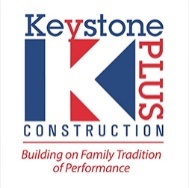 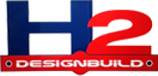 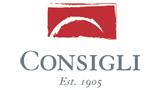 CONSIGLI CONSTRUCTION CO., INC.CONSIGLI CONSTRUCTION CO., INC.CONSIGLI CONSTRUCTION CO., INC.Invitation to BidInvitation to BidInvitation to BidMLK Gateway - Phase TwoMLK Gateway - Phase TwoMLK Gateway - Phase Two1909 Martin Luther King Jr Ave SE, Washington, DC1909 Martin Luther King Jr Ave SE, Washington, DC1909 Martin Luther King Jr Ave SE, Washington, DCCOMPANY NAME:ZZConsigliFTP LINK:http://docs.consigli.comCONTACT:EstimatingFTP FOLDER:2386 - MLK Gateway IIUSERNAME:zzconsigli01PASSWORD:z_558891QUICK LINK: https://app.box.com/s/ihch2mriyek7vesj1oolq4wd27d6o7dwBIDS DUE:5/7/2021 at 12:00 PM5/7/2021 at 12:00 PM5/7/2021 at 12:00 PMESTIMATING CONTACT:Michelle EvansEMAIL:mevans@consigli.comPHONE:(202) 748-1443 Email all questions prior to callingPROJECT DESCRIPTION:Consigli Construction is requesting pricing for the 95% Construction Documents we have received for the MLK Gateway II project in Washington, DC. Construction is projected to start in summer of 2021 and end in fall of 2022. All RFI's and questions must be submitted via email to the estimator assigned and indicated on your invitation by 05/07/2021.Consigli Construction is requesting pricing for the 95% Construction Documents we have received for the MLK Gateway II project in Washington, DC. Construction is projected to start in summer of 2021 and end in fall of 2022. All RFI's and questions must be submitted via email to the estimator assigned and indicated on your invitation by 05/07/2021.Consigli Construction is requesting pricing for the 95% Construction Documents we have received for the MLK Gateway II project in Washington, DC. Construction is projected to start in summer of 2021 and end in fall of 2022. All RFI's and questions must be submitted via email to the estimator assigned and indicated on your invitation by 05/07/2021.PROJECT SCHEDULE:2021 - 20222021 - 20222021 - 2022PROJECT SIZE:91,000 SF91,000 SF91,000 SFESTIMATED VALUE:$35 Million$35 Million$35 MillionAPPLICABLE SPECIFICATIONS:VariousVariousVariousBID STATUS:This is a project that Consigli Construction is bidding. GMP pricing is required.This is a project that Consigli Construction is bidding. GMP pricing is required.This is a project that Consigli Construction is bidding. GMP pricing is required.ADDENDUM:Addendum #1, dated 4/16/2021, has been issued.
Includes revised drawings and specifications. Please review via our FTP site and acknowledge in your proposals.Addendum #1, dated 4/16/2021, has been issued.
Includes revised drawings and specifications. Please review via our FTP site and acknowledge in your proposals.Addendum #1, dated 4/16/2021, has been issued.
Includes revised drawings and specifications. Please review via our FTP site and acknowledge in your proposals.COMPANY STATUS:Please indicate your response by clicking on the appropriate link below and sending the resulting email back to us.Please indicate your response by clicking on the appropriate link below and sending the resulting email back to us.Please indicate your response by clicking on the appropriate link below and sending the resulting email back to us.YES, I will bid and will download documents from the FTP site.YES, I will bid and will download documents from the FTP site.YES, I will bid and will download documents from the FTP site.NO, I will not be bidding.NO, I will not be bidding.NO, I will not be bidding.